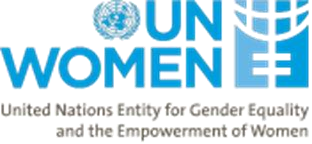 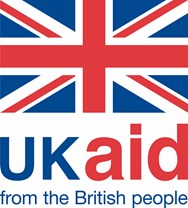 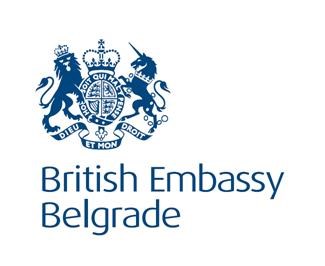 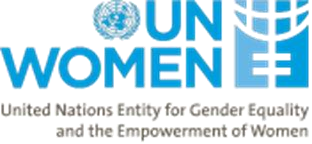 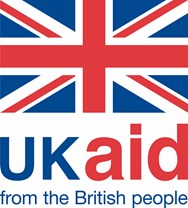 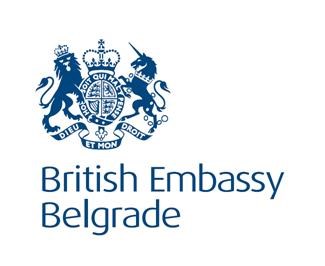 Call for Proposal (CFP)Redistribution of unpaid care workCFP No. 2020-01 GRG Section 1: CFP letter UN Women Programme Office in Serbia plans to engage civil society organizations (CSOs) that have gender equality and women’s rights set as one of the organization’s goals in Statute as a Responsible Party, as defined in accordance with these documents. UN Women Programme Office in Serbia now invites sealed proposals from qualified proponents for providing the requirements as defined in the UN Women Terms of Reference. Proposals must be received by UN Women Programme Office in Serbia at the address grants.serbia@unwomen.org not later than 23.30 (GMT+1) on 23 February 2020. This UN Women Call for Proposals consists of four sections and a series of annexes that will be completed by proponents and returned with their proposal: CFP section 1: 	CFP letter (this document)   CFP section 2: 	Proposal data sheet CFP section 3: 	Instructions to proponents CFP section 4:    UN Women Terms of Reference  CFP forms to be returned (mandatory):  Annex B2 	Call for proposal (Template for proposal submission) Annex B2-1  	Mandatory requirements/pre-qualification criteria Interested 	proponents 	may 	obtain 	further 	information 	by 	contacting 	this 	email 	address:   grants.serbia@unwomen.org.  Information sessions on this Call for Proposals will be held at least 10 days before the deadline for submission of project proposals. The date, venue and the schedule of the information sessions on this Call for Proposals will be published at a later date at the http://rs.one.un.org (NEWS section) and grants.serbia@unwomen.org. Call for Proposal (CFP) Redistribution of unpaid care work CFP No. 2020-01 GRG Section 2: Proposal data sheet Program/Project: Gender Responsive Governance  	  Program official’s name: Lidia Vujicic 	 Email: lidia.vujicic@unwomen.org  Telephone number: +381 11 4155 372 	 Issue date: 23 January 2020 	 Requests for clarifications due (via e-mail to grants.serbia@unwomen.org) Date: 03 February 2020 	  	 Time: 10 am (GMT+1) 	 UN Women Programme Office in Serbia clarifications to proponents due  Date: 07 February 2020 	 Time: 10 am (GMT+1) 	 	 Proposal due Date: 23 February 2020 	 Time: 23.30 (GMT+1) 	 Planned award date: 15 March 2020 Planned contract start date: 31 March 2020 Call for Proposal (CFP)Redistribution of unpaid care workCFP No. 2020-01 GRG Section 3: Instructions to proponents 1. 	 Introduction 1.1 UN Women Programme Office in Serbia invites civil society organizations/networks that have gender equality and women’s rights set as one of the organization’s goals in Statute and that are legally registered in Serbia, have knowledge, expertise and track record of working on gender equality, women’s rights,  women economic empowerment and related and have knowledge on concepts of unpaid care work, to submit Project Proposal, including Implementation Plan and Results Based Budget to provide services associated with the UN Women requirement for Responsible Party. 1.2 A proposal can be submitted by a single organization (lead proponent). Two or more organizations or entities may join together and submit one proposal. Such proposals must clearly indicate which organization will take lead responsibility for project management and contractual obligations. Furthermore, the proponent may provide sub-grants to other eligible organizations or entities. If sub-grants modality is considered, the lead proponent will take full accountability for sub-grantees results, financial resources utilization and reporting. 1.3 	A description of the services required is described in CFP Section 4 -Terms of Reference. 1.4 	 UN Women Programme Office in Serbia may, at its discretion, cancel the services in part or in whole. 1.5 All proposals shall remain valid and open for acceptance for a period of 90 calendar days after the date specified for receipt of proposals. A proposal valid for a shorter period may be rejected. In exceptional circumstances, UN Women Programme Office in Serbia may solicit the proponent’s consent to an extension of the period of validity. The request and the responses thereto shall be made in writing. 1.6 Effective with the release of this CFP, all communications must be directed only to UN Women Programme Office in Serbia, by email at lidia.vujicic@unwomen.org. Proponents must not communicate with any other personnel of UN Women Programme Office in Serbia regarding this CFP.  2. 	Cost of proposal The cost of preparing a proposal, attendance at any pre-proposal conference, meetings or oral presentations shall be borne by the proponents, regardless of the conduct or outcome of the CFP process. Proposals must offer the services for the total requirement; proposals offering only part of the services will be rejected. 3. 	 Eligibility Proponents must meet all mandatory requirements/pre-qualification criteria as set out in Annex B2-1. See paragraph 10 below for further explanation. Proponents will receive a pass/fail rating on this section. To be considered, proponents must meet all the mandatory criteria described in Annex B2-2. UN Women reserves the right to verify any information contained in proponent’s response or to request additional information after the proposal is received. Incomplete or inadequate responses, lack of response or misrepresentation in responding to any questions will result in disqualification. 4. 	 Clarification of CFP documents  4.1.           A prospective proponent requiring any clarification of the CFP documents may notify UN Women Programme Office in Serbia in writing at UN Women Programme Office in Serbia email address indicated in the CFP by the specified date and time. UN Women Programme Office in Serbia will respond in writing to any request for clarification of the CFP documents that it receives by the due date outlined on section 2. Written copies of UN Women Programme Office in Serbia response (including an explanation of the query but without identifying the source of inquiry) will be posted using the same method as the original posting of this (CFP) document. 4.2.      If the CFP has been advertised publicly, the results of any clarification exercise (including an explanation of the query but without identifying the source of inquiry) will be posted on the advertised source. 5. 	Amendments to CFP documents  5.1 At any time prior to the deadline for submission of proposals, UN Women Programme Office in Serbia may, for any reason, whether at its own initiative or in response to a clarification requested by a prospective proponent, modify the CFP documents by amendment. All prospective proponents that have received the CFP documents will be notified in writing of all amendments to the CFP documents.  5.2 In order to afford prospective proponents reasonable time in which to take the amendment into account in preparing their proposals, UN Women Programme Office in Serbia may, at its discretion, extend the deadline for the submission of proposal. 6. 	Language of proposal The proposal prepared by the proponent and all correspondence and documents relating to the proposal exchanged between the proponent and UN Women Programme Office in Serbia, shall be written in English or in Serbian. 7. 	Submission of proposal 7.1 Technical and financial proposals should be submitted as part of the template for proposal submission (Annex B1) in one email with the CFP reference and the clear description of the proposal, by the date and time stipulated in this document. The email text body should indicate the name and address of the proponent.  	 	 	 	CFP No. 2020-01 GRG – (name of proponent) – PROPOSAL All proposals should be sent the following secure email address: grants.serbia@unwomen.org    7.2  If the emails and email attachments are not marked as instructed, UN Women Programme Office in Serbia will assume no responsibility for the misplacement or premature opening of the proposals submitted.  7.3 Proposals should be received by the date, time and means of submission stipulated in this CFP. Proponents are responsible for ensuring that UN Women Programme Office in Serbia receives their proposal by the due date and time. Proposals received by UN Women Programme Office in Serbia after the due date and time may be rejected.  7.4 When receiving proposals by email, the receipt time stamp shall be the date and time when the submission has been received in the dedicated UN Women Programme Office in Serbia inbox. UN Women Programme Office in Serbia shall not be responsible for any delays caused by network problems, etc. It is the sole responsibility of proponents to ensure that their proposal is received by UN Women Office in Serbia in the dedicated inbox on or before the prescribed CFP deadline. 7.5 Late proposals: Any proposals received by UN Women Programme Office in Serbia after the deadline for submission of proposals prescribed in this document, may be rejected 7.6 The proposal must be signed by a representative of the proponent who is duly authorized to execute contracts and bind the proponent.  8.             Clarification of proposals To assist in the examination, evaluation and comparison of proposals, UN Women Programme Office in Serbia may, at its discretion, ask the proponent for a clarification of its proposal. The request for clarification and the response shall be in writing and no change in the price or substance of the proposal shall be sought, offered or permitted. UN Women Programme Office in Serbia will review minor informalities, errors, clerical mistakes, apparent errors in price and missing documents in accordance with the UN Women Programme Office in Serbia Policy and Procedures. 9.          Proposal budget and currencies The proposed intervention size and budget request per project must be from 10.000 USD to the maximum amount of 20.000 USD. All prices shall be quoted in RSD (Republic of Serbia Dinar). UN Women Programme Office in Serbia reserves the right to reject any proposals submitted in another currency than the mandatory currency for the proposal stated above. For conversion the official United Nations operational rate of exchange of the day of CFP deadline shall apply  (see at: https://treasury.un.org/operationalrates/OperationalRates.php) Regardless of the currency of proposals received, the contract will always be issued, and subsequent payments will be made in RSD for the proposal above.  10. 	Mandatory/pre-qualification criteria 10.1           The mandatory requirements/pre-qualification criteria have been designed to assure that only those proponents with sufficient experience, the financial strength and stability, the demonstrable technical knowledge, the evident capacity for implementing the services envisioned in this CFP will qualify for further consideration. UN Women Programme Office in Serbia reserves the right to verify any information contained in proponent’s response or to request additional information after the proposal is received. Incomplete or inadequate responses, lack of response or misrepresentation in responding to any questions will affect your evaluation. 10.2           Proponents will receive a pass/fail rating in the mandatory requirements/pre-qualification criteria section. Proponents must meet all the mandatory requirements/pre-qualification criteria described in this CFP. 11. 	Evaluation of technical and financial proposal  Only proponents meeting the mandatory criteria will advance to the technical and financial evaluation in which maximum possible 100 points may be determined. Technical evaluators who are members of a Committee for Partners’ Assessment (CPA) appointed by UN Women Programme Office in Serbia will carry out the technical and financial evaluation applying the evaluation criteria and point ratings as listed in the table below. Only proponents passing the minimum score will be contacted to proceed with shortlisting and capacity assessment review. During the capacity assessment review, the proponent will be requested to submit documents demonstrating the organization’s technical capacity, governance and management structure, financial and administrative management. Minimum score obtained to be eligible is 70 points. 12. 	Preparation of proposal 12.1 The terms “proponent” and “contractor” refer to those organizations that submit a proposal pursuant to this CFP. Proponents are expected to examine all terms and instructions included in the CFP documents. Failure to provide all requested information will be at proponent’s own risk and may result in rejection of proponent’s proposal. 12.2 Proponent’s proposal should follow the required given format in this CFP. Each proponent must respond to every stated request or requirement.    12.3 The terms of reference in this document provides a general overview of the current operation. If the proponent wishes to propose alternatives or equivalents, the proponent must demonstrate that any such proposed change is equivalent or superior to UN Women Programme Office in Serbia established requirements. Acceptance of such changes is at the sole discretion of UN Women Programme Office in Serbia. 12.4 Proposals must offer services for the total requirement.  Proposals offering only part of the services may be rejected.   12.5 Proponent’s proposal shall include all of the following labelled annexes.  As a minimum, proponents shall complete and return the below listed documents (Annexes to this CFP) as an integral part of their proposal. Proponents may add additional documentation to their proposals as they deem appropriate. Failure to complete and return the below listed documents as part of the proposal may result in proposal rejection. 13 	Format and signing of proposal The proposal shall be typed and shall be signed by the proponent or a person or persons duly authorized to bind the proponent to the contract.  14  	    Award  Award will be made to the proponent with the highest evaluated proposal following negotiation of an acceptable contract. UN Women Programme Office in Serbia reserves the right to conduct negotiations with the proponent regarding the contents of their proposal. The award will be in effect only after acceptance by the selected proponent of the terms and conditions and the terms of reference. The agreement will reflect the name of the proponent whose financials were provided in response to this CFP. Upon execution of agreement UN Women Programme Office in Serbia will promptly notify the unsuccessful proponents. Call for Proposal (CFP)Redistribution of unpaid care workCFP No. 2020-01 GRG Section 4: UN Women Terms of Reference 	I. 	Introduction UN Women, grounded in the vision of equality enshrined in the Charter of the United Nations, works for the elimination of discrimination against women and girls; the empowerment of women; and the achievement of equality between women and men as partners and beneficiaries of development, human rights, humanitarian action and peace and security. According to the Evaluation of the National Action Plan for Gender Equality 2016-2018, the area of the NAP where Republic of Serbia has progressed very little is in changing gender-related patterns and upgrading the culture of gender equality. Transformation of gender relations in parenting and economy of care is highly relevant in view of the fact that this is an area of very persistent gender inequalities which most strongly opposes changes, but its relevance and significance are still insufficiently recognized among gender equality mechanisms.  The Final Report on the Evaluation of the NAP for GE 2016-2018 stresses that the equal participation of women and men in parenting and economy of care should be expanded especially to the caring activities. In order to address this burning issue, UN Women Programme Office in Serbia started with the implementation of the project “Gender Responsive Governance”, funded by the UK Good Governance Fund, that will strengthen the institutional and technical capacities of the National Gender Equality Mechanisms to develop policies and measures that will lead to changing patterns of parenting obligations and unpaid household work in the Republic of Serbia, by combining economic, employment and social policies. The proposed actions include pilot initiatives for equal participation of women and men in the economy of care. Furthermore, the project will work towards establishing a real and permanent dialogue between the national machineries and the key stakeholders, especially women’s groups and will facilitate creation of wide platform of alliances for women’s empowerment and commitment to changing the gender stereotypes. Political change will be driven at the national and local level and will rely on the results of policy dialogues and replication of the successful pilot initiatives in the care economy which will be reinforced by advocating to include these measures in the local budgets and in the private sector.  The project will focus on ensuring that governance framework on care economy advances gender equality and social justice through following results: Result 1: National Gender Equality Mechanisms have capacities to develop policies and lead a dialogue on gender responsive governance. Result 2: Women’s CSOs, national and local governments and private sector pilot initiatives for redistributing and valuing care services. Through this assignment, civil society organizations that have gender equality and women’s rights set as one of the organization’s goals in Statute will be supported to identify, test and track the implementation of policy local initiatives that can unlock change in unpaid care work which will be at the end integrated in the local municipalities’ budget.  There is a wide range of opportunities that can unlock change towards more equally distributed care work in Serbia: investment in public infrastructure, in basic services and transportation; enhancing the scope and quality of care services and introducing new public services or change the way public services are provided; advocacy actions towards improving government employment policies to support care work, making unpaid care work more visible in public dialogues and statistics, creating local government budgets around priority measures that promote equal opportunities for women and men in this area and adequately monitor their implementation. Supported initiatives should lead to the introduction of new and adjustments of existing policies that will ensure that the allocation of public resources is carried out in ways that are effective and contribute to women’s empowerment and will have a positive impact in a shift to the economy of care and consequently will trigger changes of social norms and attitudes. In line with this, organizations are invited to design and implement proposals in an innovative and effective way  	II. 	Description of required services/expected results The objective of this present Call for Proposal is to expand the impact of the project “Gender Responsive Governance” in the framework of its Result 2:  Women’s CSOs, national and local governments and private sector pilot initiatives for redistributing and valuing care services. In this way, it seeks to better realize and help identifying opportunities and entry points for influencing and redistributing unpaid care work through targeted gender transformative policy interventions at the local level.  Women CSOs should contribute to the achievement of the above-mentioned result through the implementation of the project that address the following issues:  Invisibility of unpaid care and domestic work as valuable work; Challenging social norms that promote unequal sharing of care work between women and men; Advocating and pushing for the policies and investments needed to reduce and redistribute women's care work. Priority will be given to proposals in which the provision of support is foreseen in partnership with local partners and local institutions, taking into account the needs of women and men that undertake unpaid care work in the local communities. Solid local partnerships are crucial in order to adequately pilot a range of local level policy and budgetary initiatives that can contribute to the redistribution of unpaid care work and increase the accessibility of services to women and men by overcoming the barriers in availability of services, affordability, geographical accessibility, suitability of working hours, reducing costs of particular expenditures etc.  Selected women CSOs will be supported to identify, develop and implement innovative local policy initiatives for redistributing unpaid care work in different local municipalities. Activities that may be financed under this Call for Proposals include, but are not limited to:  Supporting activities of women cooperatives and social enterprises, promoting and implementing flexible arrangements for equal distribution of unpaid care work;  Supporting pilot community-based initiatives, established for contribution to equal distribution of unpaid care work; Development of solution to the private sector in providing/initiating day-care for dependent family members and introduce flexible working arrangements for informal caregivers and selfsupported parents Support developing initiatives in public transport that will that increase accessibilities of kindergartens, or provide extra hours or additional coverage of informal caregivers, selfsupported parents, rural families etc  Development of initiatives for alternative /community based/ innovative In-house support and day-care services Support for men to be included in care work, and fathers in childcare; ➢ Other.  It is expected to create pilot initiatives that are synchronised with other reforms, such as public finance reform and gender responsive budgeting, by strongly advocating and including effective ones in the municipal budgets, thus creating a sustainable base for upscaling. Pilot initiatives should make the unpaid care work more visible in public dialogues and statistics and raise awareness how targeted policy measures can support the redistribution of care responsibilities between women and men.  Therefore, CSOs are expected to develop and pilot measures to find sustainable and transformative solutions to ensure: 1) reduction of difficult care work from women to men; 2) equal redistribution of  responsibility, costs and work of care provided by specialized public services in partnerships with CSOs; 3) greater engagement of private sector in providing affordable care services.  CSOs are expected to submit proposals with clear and specific statement of what the proposal will accomplish, description of implementation strategy, budget and other details, as per requirements stated in Annex B2 to this Call for Proposals (Template).  	III. 	Deliverables Under the project, the selected CSOs will be responsible for the delivery of the following:  Propose and test new models with a special focus on innovative elements and approaches, to make care services affordable and accessible to all women and men, based on their real needs in the local municipalities; Conduct strong advocacy actions that can: a)  increase visibility on unpaid care work and making unpaid care and domestic work as valuable work, b) challenge social norms that promote unequal sharing of care work between women and men; c) increase  visibility and awareness in local communities on benefits of piloted initiatives; d) propose partnerships for replication and scaling up of pilot initiatives in the local communities; e) support inclusion of the successful initiatives in the municipal budgets that could lead to unlocking policy changes in this area;  Conduct tracking and monitoring of the pilot initiatives’ enhanced changes, e.g. report on how the local interventions (will) contribute to the agreed project result and improve life of women and men in the community 	IV. 	Timeframe The proposals are expected to cover a period of a maximum of 8 months (Apr – Dec 2020).   	V. 	Budget Request  The proposed intervention size and budget request per project must be between 10.000 USD to a maximum amount of 20.000 USD. Budget proposal should be submitted in the local currency, Republic of Serbia Dinar (RSD). All currency exchanges should be calculated using the UN Operational Exchange Rate as per the date of submission of proposal available at: https://treasury.un.org/operationalrates/OperationalRates.php 	VI. 	Communication and visibility  Note that the applicant must comply with the visibility standards and guidelines of the UN Women and  UK Government the Good Governance Fund (GGF) and.  Projects funded under this Call are expected to have strong communication and visibility plan of activities that will demonstrate how the local interventions contributes to the agreed project result, as well as how they improve life of women and men                        in the community.  Annex B2 Call for proposalRedistribution of unpaid care workCFP No. 2020-01 GRG Template for proposal submission Component 1: Organizational Background and Capacity to implement activities to achieve planned results (max 1.5 pages)  This section should provide an overview that clearly demonstrates that the proposing organization has the capacity and commitment to implement successfully the proposed activities and produce results. Key elements to be covered in this section include:  Nature of the proposing organization – Is it a civil society organization that has gender equality and women’s rights set as one of the organization’s goals in Statute (women’s CSOs)?   Overall mission, purpose, and core programmes/services of the organization   Target population groups and sub-groups Length of existence and relevant experience in gender equality and women’s economic empowerment, including economy of care and care work  Overview of organizational capacity relevant to the proposed engagement with UN Women (e.g., technical, governance and management, and financial and administrative management)  Overview of the selected municipalities respecting geographical coverage, evaluation of existing data and researches on the available and accessible services, capacities of local gender equality mechanisms, existence of Local Action Plans for Gender Equality and active role of the organization in the community, cooperation between local governance and the organization on gender activities and status of implementation of the Budget System Law provisions on gender responsive budgeting in the selected municipalities.  Component 2: Expected Results and Indicators (max 1.5 pages)  This section should articulate the proponent’s understanding of the UN Women Terms of Reference (TOR). It should contain a clear and specific statement of what the proposal will accomplish in relation to the UN Women TOR. This should include:  Context and the situation analysis providing data and the analysis on the position of women in the local environment and relevant to the project proposal; The problem statement and identification of challenges    The specific results expected through engagement of the proponent (the expected results are the measurable changes which will have occurred by the end of the planned intervention). Specific and measurable indicators which will form the basis for monitoring and evaluation    (indicators will be refined and will form an important part of the agreement)  Compliance with the requirement of the TOR. Component 3: Description of the Implementation Strategies and Activities (max 2.5 pages)  This section should describe the implementation strategies and should be able to show their soundness and adequacy. Specific strategies should support the achievement of results, such as building partnerships, leaving no-one behind, advocacy for change, providing innovative models to support measures and actions etc.  There should be a clear and direct linkage between the activities and the results. Activity descriptions should be as specific as necessary, identifying what will be done, who will do it, when it will be done (beginning, duration, completion), and where it will be done. In describing the activities, an indication should be made regarding the organizations and individuals involved in or benefiting from the activity, including the targeted number of beneficiaries. Component 4: Implementation Plan (max 1.5 pages)  This section is presented in tabular form and can be attached as an Annex. It should indicate the sequence of all major activities and timeframe (duration). Provide as much detail as necessary. The Implementation Plan should show a logical flow of activities. Please include in the Implementation Plan all required milestone reports and monitoring reviews.  Monitoring and Evaluation Plan (max. 1 page)  This section should contain an explanation of the plan for monitoring and evaluating the activities, both during its implementation and at completion. Key elements to be included are:  How the performance of the activities will be tracked in terms of achievement of the steps and milestones set forth in the Implementation Plan;  How any mid-course correction and adjustment of the design and plans will be facilitated on the basis of feedback received.  Component 5: Risks to Successful Implementation (1 page)  Identify and list any major risk factors that could result in the activities not producing the expected results. These should include both internal factors and external factors. Describe how such risks are to be mitigated.  Include in this section also the key assumptions on which the activity plan is based on. In this case, the assumptions are mostly related to external factors (for example, government environmental policy remaining stable) which are anticipated in planning, and on which the feasibility of the activities depend.  Component 6: Results-Based Budget (max. 1.5 pages)  The development and management of a realistic budget is an important part of developing and implementing successful activities. Careful attention to issues of financial management and integrity will enhance the effectiveness and impact. The following important principles should be kept in mind in preparing a project budget:  Include only costs which directly relate to efficiently carrying out the activities and producing the results which are set forth in the proposal. Other associated costs should be funded from other sources.   The budget should be realistic. Find out what planned activities will actually cost, and do not assume that you will be able to make do for less.   The budget should include all costs associated with managing and administering the activity. Particularly include the cost of monitoring and evaluation.   Indirect costs, or administrative overhead costs, such as salaries of staff not involved in the project implementation and office rent are not funded. These therefore should not be part of the funding request.   The budget line items are general categories intended to assist in thinking through where money will be spent. If a planned expenditure does not appear to fit in any of the standard line item categories, list the item under other costs, and state what the money is to be used for.   The figures contained in the Budget Sheet should agree with those on the proposal header and text.   Annex B2-1 Call for proposalRedistribution of unpaid care workCFP No. 2020-01 GRG Mandatory requirements/pre-qualification criteria Proponents are requested to complete this form and return it as part of their submission. Proponents will receive a pass/fail rating on this section. To be considered, proponents must meet all the mandatory criteria described below. UN Women Programme Office in Serbia reserves the right to verify any information contained in proponent’s response or to request additional information after the proposal is received. Incomplete or inadequate responses, lack of response or misrepresentation in responding to any questions will result in disqualification. Organizational capacity:  - Organizational experience and proven track record on gender equality, women’s rights, economic empowerment of women and related 3 points  - 	Proposed staffing (number and expertise) for the services to be delivered 4 points  - Relevant experience in partnerships with UN Women, other UN agencies, governments, NGOs, and other development actors 3 points  Subtotal max 10 points Relevance of the proposal:  - The quality of the context analysis in relevance to the identified local environment constraints/background 4 points  - 	Relevance of the problem statement and identification of challenges to be addressed;  5 points  - 	Clarity of the specific results expected through engagement; 5 points  - 	The quality of proposed methodology with indicators, baselines and targets; 7 points  - 	Pertinence of the expected results to the Terms of Reference. 4 points  Subtotal max 25 points Implementation strategies and plan: - 	Relevance of the implementation strategies and innovative approaches; 7 points  - 	Suitability of the proposed activities to achieve expected results and address the identified problem(s); 6 points  - 	Feasibility of the sequence of all major activities and its timeframe. 4 points  - Sustainability of proposed result/advocacy efforts to include these measures in the local budgets;  4 points - 	Description of cooperation with the selected local partners    4 points  Subtotal max 25 points Monitoring and evaluation  Proposed Monitoring Plan  8 points Quality of the Evaluation Plan including recommendations/lessons learned  Clarity of risks and mitigation strategies 7 points Subtotal  max 15 points  Budget  Budget proposal (best price for the best quality) 25 points Subtotal  max 25 points  TOTAL 100 points Part of proposal Template for proposal submission (Annex B2) Part of proposal Mandatory Requirements/pre-qualification criteria (Annex B2-1) Implementation Plan Project Name: Implementation Plan Project Name: Implementation Plan Project Name: Implementation Plan Project Name: Implementation Plan Project Name: Implementation Plan Project Name: Implementation Plan Project Name: Implementation Plan Project Name: Implementation Plan Project Name: Implementation Plan Project Name: Implementation Plan Project Name: Implementation Plan Project Name: Implementation Plan Project Name: Implementation Plan Project Name: Name of Proponent Organization:  Name of Proponent Organization:  Name of Proponent Organization:  Name of Proponent Organization:  Name of Proponent Organization:  Name of Proponent Organization:  Name of Proponent Organization:  Name of Proponent Organization:  Name of Proponent Organization:  Name of Proponent Organization:  Name of Proponent Organization:  Name of Proponent Organization:  Name of Proponent Organization:  Name of Proponent Organization:  Brief description of Project:  Brief description of Project:  Brief description of Project:  Brief description of Project:  Brief description of Project:  Brief description of Project:  Brief description of Project:  Brief description of Project:  Brief description of Project:  Brief description of Project:  Brief description of Project:  Brief description of Project:  Brief description of Project:  Brief description of Project:  Project Start and End Dates: Project Start and End Dates: Project Start and End Dates: Project Start and End Dates: Project Start and End Dates: Project Start and End Dates: Project Start and End Dates: Project Start and End Dates: Project Start and End Dates: Project Start and End Dates: Project Start and End Dates: Project Start and End Dates: Project Start and End Dates: Project Start and End Dates: Brief Description of Results with corresponding indicators, baselines and targets. Repeat for each result.  Brief Description of Results with corresponding indicators, baselines and targets. Repeat for each result.  Brief Description of Results with corresponding indicators, baselines and targets. Repeat for each result.  Brief Description of Results with corresponding indicators, baselines and targets. Repeat for each result.  Brief Description of Results with corresponding indicators, baselines and targets. Repeat for each result.  Brief Description of Results with corresponding indicators, baselines and targets. Repeat for each result.  Brief Description of Results with corresponding indicators, baselines and targets. Repeat for each result.  Brief Description of Results with corresponding indicators, baselines and targets. Repeat for each result.  Brief Description of Results with corresponding indicators, baselines and targets. Repeat for each result.  Brief Description of Results with corresponding indicators, baselines and targets. Repeat for each result.  Brief Description of Results with corresponding indicators, baselines and targets. Repeat for each result.  Brief Description of Results with corresponding indicators, baselines and targets. Repeat for each result.  Brief Description of Results with corresponding indicators, baselines and targets. Repeat for each result.  Brief Description of Results with corresponding indicators, baselines and targets. Repeat for each result.  List the activities necessary to produce the results Indicate who is responsible for each activity  List the activities necessary to produce the results Indicate who is responsible for each activity  Duration of Activity in Months (or Quarters)  Duration of Activity in Months (or Quarters)  Duration of Activity in Months (or Quarters)  Duration of Activity in Months (or Quarters)  Duration of Activity in Months (or Quarters)  Duration of Activity in Months (or Quarters)  Duration of Activity in Months (or Quarters)  Duration of Activity in Months (or Quarters)  Duration of Activity in Months (or Quarters)  Duration of Activity in Months (or Quarters)  Duration of Activity in Months (or Quarters)  Duration of Activity in Months (or Quarters)  Activity Responsible  1 2 3 4 5 6 7 8 9 10 11 12 1.1 1.2 1.3 1.4 Result 1 Repeat this table for each result. Result 1 Repeat this table for each result. Result 1 Repeat this table for each result. Expenditure Category  Year 1, [Local currency]  Total, currency  [local US$  % Total  1. Personnel (maximum 35% of the entire budget) 2. Equipment / Materials  3. Training / Seminars / Travel Workshops  4. Contracts  5. Other costs  Total Cost for Result 1  Mandatory requirements/pre-qualification criteria Proponent’s response 1.1. Confirm that the services being requested are part of the key services that the proponent has been performing as an organization. This must be supported by a list of at least two beneficiary references for which similar service is currently or has been provided by the proponent. Reference #1: Reference #2: 1.2. Confirm proponent is duly registered or has the legal basis/mandate as a civil society organization that have gender equality and women’s rights set as one of the organization’s goals in Statute (women’s CSOs) Yes/No 1.3. Confirm proponent as an organization has been in operation for at least three (3) years  Yes/No 1.4. Confirm proponent has a permanent office within Serbia. Yes/No 1.5. Proponent must agree to a site visit at a beneficiary location in the location or area with a similar scope of work as the one described in this CFP. Yes/No   1.6   Confirm that proponent has not been the subject of a finding of fraud or any other relevant misconduct following an investigation conducted by UN Women or another United Nations entity.  The Proponent must indicate if it is currently under investigation for fraud or any other relevant misconduct by UN Women or another United Nations entity and provide details of any such investigation Yes/No   1.7    Confirm that proponent has not been placed on any relevant sanctions list including as a minimum the Consolidated United Nations Security Council Sanctions List(s) Yes/No   